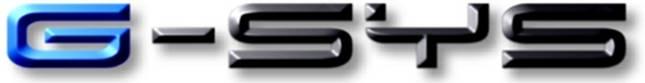 Ingénieur Mécanique SPATIAL CATIA V5 H/FTitre du poste : INGENIEUR MECANIQUE SPATIAL CATIA V5 H/FNiveau recherché : IngénieurDepuis 16 ans, le groupe G-SYS est un partenaire de référence en matière de réalisations pour les métiers de l’Ingénierie et de l’informatique. Filiale du groupe, G-SYS Ingénierie est une société de services spécialisée dans l’ingénierie industrielle, opérant dans les domaines du bureau d’étude ainsi que du support à la production. Elle intervient dans les régions PACA, Ile-de-France, Nouvelle Aquitaine et Occitanie. PME à taille humaine, nous offrons à nos collaborateurs des projets de vaste envergure auprès de grands comptes de l’industrie aéronautique et spatiale, mais aussi du secteur de l’énergie.Description : Nous vous proposons d’intégrer notre société afin de participer à la réalisation de projets de grande envergure dans la conception mécanique pour le compte d’importants clients de l’industrie spatiale.Rattaché(e) au responsable du bureau d’études, vous aurez pour missions :- L’analyse du cahier des charges,- La conception et définition des pièces mécaniques,- La réalisation des modèles et assemblages CAO,- Les plans d’ensemble et de détails,- Le respect des normes en vigueur,- Le suivi des études.Profil :De formation Bac + 5 orientée mécanique, vous possédez une première expérience réussie (stage, alternance) en tant que Ingénieur mécanique.Vous avez de bonnes connaissances en mécanique générale et vous maîtrisez parfaitement le logiciel CATIA V5 3D et 2D.Vous êtes soucieux/se de la qualité du travail rendu, faîtes preuve de curiosité et vous êtes force de proposition.Anglais lu et écrit souhaité.Vous souhaitez vous investir au sein d'une équipe dynamique et innovante ? Alors rejoignez nos équipes ! Vous intégrerez une structure à fort engagement humain où professionnalisme, réactivité et souci du client sont les garants de notre culture d’entreprise.Envoyez-nous votre candidature à l’adresse suivante : drh@g-sys.frLocalisation : Alpes-Maritimes 